Name ____________________ Date ____________________ Period ____________________U.S. HistoryChapter 9.2The Home Front (pp.328-333)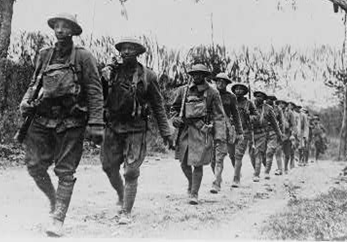 What was the most important agency during World War I? ________________________What was the most successful agency during World War I? ________________________What was the Food Administration responsible for? ______________________________What did the Food Administration encourage families to do? ______________________How much did the US spend on the war effort? _________________________________The National War Labor Board helped to prevent what? __________________________How many women joined the workforce for the first time during the war? ____________The movement of African Americans to the North became known as? _______________How many Mexicans migrated to the American Southwest during the war? ___________Why was the Committee on Public Information created? __________________________Define espionage. _________________________________________________________What did the Sedition Act make illegal? _______________________________________What did the Selective Service Act make men do? _______________________________How many people did the influenza epidemic kill worldwide? _____________________How many African-Americans served overseas as combat troops? __________________World War I was the first war in which women did what? _________________________Matching: Progressive AgenciesMatching: The number of…EssayHow did World War I, change life in the U.S. during World War I. _____________________________________________________________________________________________________________________________________________________________________________________________________________________________________________________________________________________________________________________________________________________________________________________________________________________________________________________________________________________________________________________________________________Extra Credit:What East High Alumni and Iowa Hawkeye All-American died in World War I? __________________________________________________________________________17.War Industry BoardIntroduced daylight savings time18.Food AdministrationEncouraged victory gardens19.Fuel AdministrationTried to sell the war to the people20.National War Labor BoardCoordination of war production21.Committee on Public InformationMediated labor disputes22.African Americans drafted11,00023.Men who volunteered20,00024.Nurses in the Army200,00025.Women in the Navy400,00026.Americans wounded2,000,000